Профилактика пожаров от детской шалостиШалость детей с огнем – довольно распространенная причина пожара. Ребенок, оставшись без присмотра, может взять спички и, подражая взрослым, поджечь бумагу, включить в розетку электрический нагревательный прибор или даже устроить костер. Виноваты в этом, конечно, родители, которые оставляют одних детей в квартире, не прячут от них спички, не контролируют поведение детей, не следят за их играми, а иногда, потакая детским капризам, разрешают играть со спичками, поручают разжигать или присматривать за горящими конфорками газовой плиты, топящимися печами, работающими электробытовыми приборами. 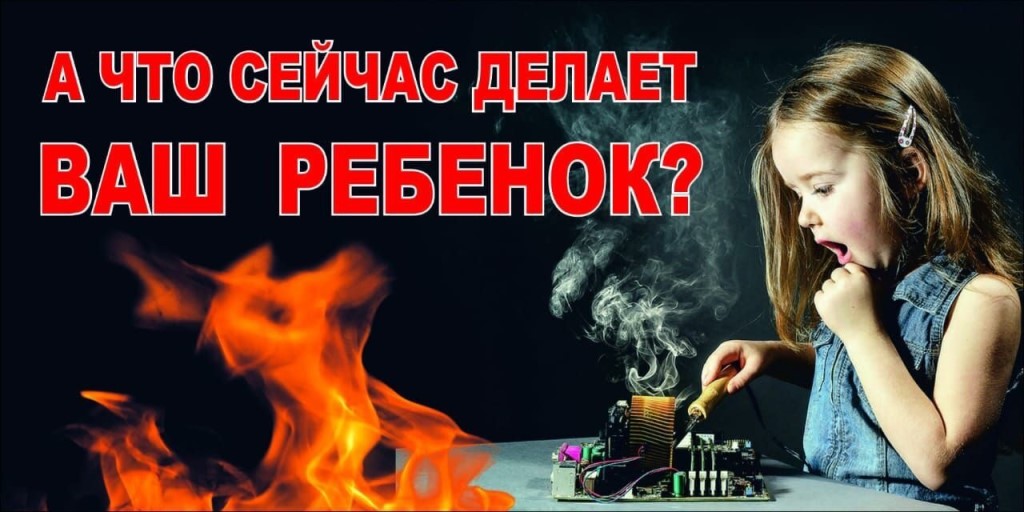 Анализ пожаров, возникающих в результате детской шалости с огнём, показывает, что они часто связаны с отсутствием у детей навыков осторожного обращения с огнём, недостаточным контролем за их поведением со стороны взрослых и неумением родителей и педагогов правильно организовать досуг детей.Работники противопожарной службы Иркутской области напоминают:Оставляя ребенка одного в квартире, нужно быть уверенным в том, что он не решится поиграть с коробкой спичек, не захочет поджечь бумагу, не заинтересуется работой бытовой техники.Такие ситуации можно предупредить, если:- уделяйте детям больше внимания;- правильно организовывайте их досуг;- обучайте их мерам пожарной безопасности;- научите детей обращаться с первичными средствами пожаротушения. 	Педагоги и родители должны чаще проводить беседы и занятия с детьми по изучению правил пожарной безопасности и привитию навыков осторожного обращения с огнём. 	Меры по предупреждению пожаров по причине шалости детей несложны:- не оставляйте спички и зажигалки в зоне доступности для детей;- не позволяйте детям покупать спички и сигареты;- следите за времяпрепровождением детей;- не оставляйте детей без присмотра;- не допускайте детей к пользованию нагревательными и электроприборами. 	Помните, выполнение простых правил по пожарной безопасности поможет сохранить здоровье и жизнь людей, имущество, в том числе Ваше собственное. Невыполнение правил может привести к тяжёлым и невосполнимым потерям.В СЛУЧАЕ ВОЗНИКНОВЕНИЯ ПОЖАРА ЗВОНИТЕ ПО ТЕЛЕФОНАМ: 101, 112Пожарная часть №113ОГКУ «Пожарно-спасательная служба Иркутской области»